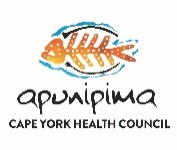 #6751 Midwife / Child Health Nurse (FIFO)Location: FIFO from Cairns (Monday to Friday roster)
Status:  Permanent Full Time or Full Time Contract
Salary: $109,900 - $122,389 p.a. + super

The filling of this position is specified. Applicants must provide contact details or a written reference from an Aboriginal and/or Torres Strait Islander person who is willing to support their application.  Applicants who identify as Aboriginal and/or Torres Strait Islander are exempt from this requirement.

About Us
Apunipima Cape York Health Council is a community controlled Aboriginal and Torres Strait Islander health service. We provide culturally appropriate, family centred, comprehensive primary health care services to the communities and people of Cape York. Our vision is to become a community owned organisation that has achieved optimal wellness for Cape York communities.

About the Opportunity
As Midwife/Child Health Nurse, you will work closely with Maternal and Child Health Workers to provide direct and comprehensive child health and midwifery services to the communities of Cape York. You will deliver a culturally sensitive clinical service across the Maternal and Child Health continuum, within a multidisciplinary team. This is a FIFO position from Cairns. A typical week involves flying out from Cairns on Monday morning and returning to Cairns on Thursday evening. You will be provided with accommodation and a travel allowance of up to $113 per day as a FIFO employee. 

About You
To be successful in this role you will have:Tertiary qualification in Nursing and Midwifery and current registration with the Australian Health Practice Registration Authority (AHPRA) as a Registered Nurse and MidwifeDemonstrated competence in clinical and problem solving skills with the ability to plan, coordinate and evaluation increasingly complex client care across the maternal and child health continuumPost graduate qualifications in Child Health, or willingness to undertake and complete the qualification within a specified timeframeWhile not mandatory, International Board of Lactation Consultancy Examiners (IBLCE) accreditation is highly desirable Knowledge of current Queensland Child Protection Legislation, policies and procedures and the demonstrated ability to apply these principals within the context of a maternal and child health programUnderstanding of the historical and contemporary issues that impact on Aboriginal and Torres Strait Islander people and their communities, particularly in Cape YorkAbility to communicate sensitively and effectively with Aboriginal and Torres Strait Islander people in accordance with community protocols and customsWhy Apunipima?
Apunipima is a great place to work, with opportunities to grow and develop and an environment of respect. As Midwife/Child Health Nurse, you will enjoy an attractive remuneration package, collaborative workplace, 5 weeks annual leave, annual leave loading, generous salary packaging options, flexible work practices, financial assistance for relocation (as applicable) and more. 

How to Apply
Don't miss the opportunity to join Apunipima. If you're interested in this role, visit our careers page (Apunipima eRecruitment System (peoplestreme.net) to submit your application including your current resume, referee details (professional and specified) and answers to the screening questions.

If you would like to have a confidential discussion about this role, or if you have any questions, please contact Madeleine Tivey, Recruitment Officer via madeleine.tivey@apunipima.org.au or 07 4037 7255.

Vacancy Reference Number: 6751
Apunipima Cape York Health Council is an equal opportunity employer
www.apunipima.org.au 